Gazdálkodj a vízzel óriás társasjátékMentsd meg a halakat!(kooperatív játék)Csapatok száma: 1-5Játékidő: 30-90 perc a csapatok számától és a kiválasztott folyótól függően.Kellékek: játéktábla, csapatonként egy játékfigura,tó és folyó kártyák (16 db), tiszta víz és szennyvíz korongok, 18 db hal korong.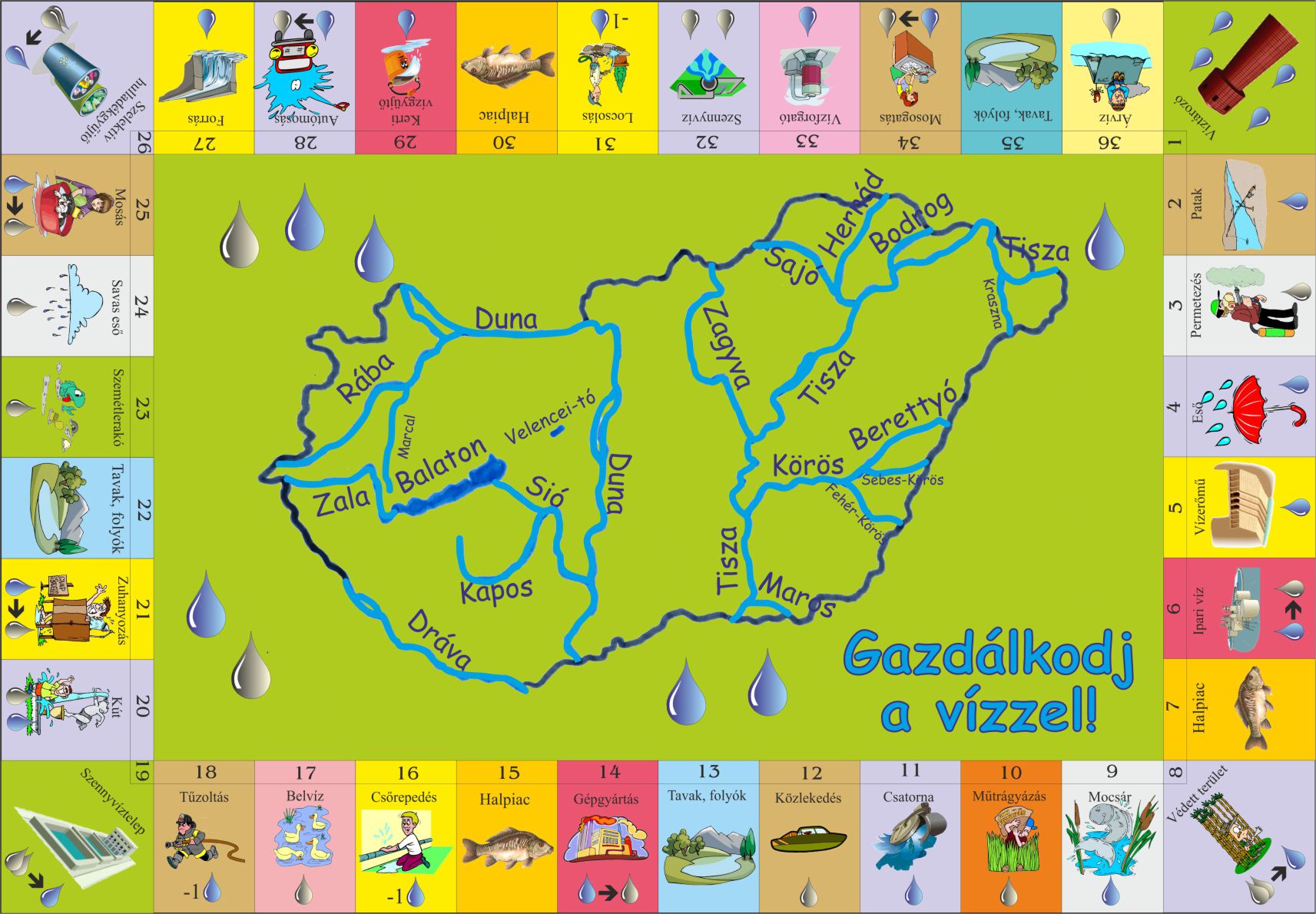 Egy csapattal is lehet játszani!Feladat: Ebben a játékban a résztvevők feladata, hogy minél több halat megmentsenek (18 db hal korong).Előkészületek: A játék elején kiválasztanak egy játékfigurát, amelyikkel senki sem lesz. Ez lesz az időmérő.A játék menete: A játékosok feladata ebben a játékban a tiszta víz gyűjtése (tiszta víz korongok), a folyók megtisztítása a tiszta víz segítségével és a halak telepítése. Erre azonban most egyre fogy az idejük, viszont a tiszta vizet közösen gyűjtik.A játék elején minden csapat választ egy megtisztítandó tavat, vagy folyót.A játékosok felváltva lépnek, majd legvégül dobnak egyet az időmérőnek is. Amikor az időmérő körbe ért, azaz áthalad a rajtvonalon, egy hal elpusztul. Ezt a hal korongot ki kell tenni a játékból. A cél tehát az, hogy közösen annyi halat megmentsenek, amennyit csak tudnak. A tiszta víz gyűjtése úgy történik, hogy a világoskék vízcseppel jelölt mezőkön szerezhető. Igen ám, de a tiszta vízből gyakran lesz szennyvíz, amit később majd meg kell tisztítani ahhoz, hogy felhasználható legyen.Védd meg a Földet óriás társasjáték(Kooperatív játék)Csapatok száma: 1-6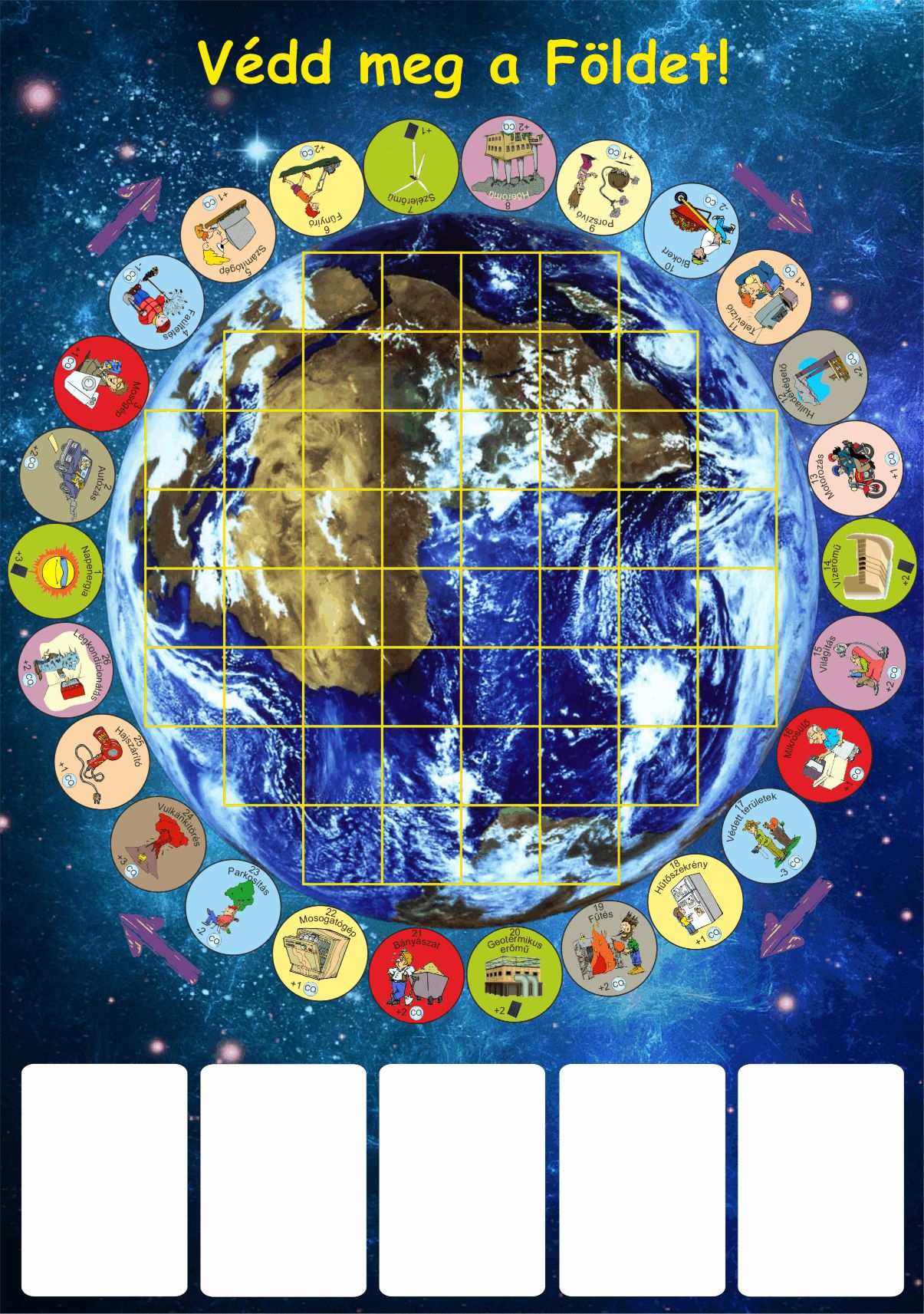 Játékidő: csapatok számától függően 30 – 90 percA játékosok feladata, hogy megvédjék a Földet azáltal, hogy csökkentik az emberek által kibocsátott szennyezőanyagok mennyiségét a légkörben. Ezt a játékban a CO2 molekulák jelképezik. Ha sikerül minden környezetszennyező berendezést környezetbarátra lecserélni, akkor megmenekülhet a Föld.Előkészületek: Kijelölnek egy bankost, aki a kártyákat, napelemeket és a CO2 korongokat kezeli. A bankos összekeveri a kártyákat, majd lefordítják a paklit és felülről öt lapot ábrával felfelé elhelyez a játéktáblán. Ezeket lehet majd annyi napelemért megvásárolni, amennyi a kártyán található. Ezután minden játékos (csapat) elhelyezi a játékfiguráját a világoszöld mezők egyikén (1.,7.,14.,20. Mezők.). A legfiatalabb játékos kezd.A játék menete: A játékosok egymás után felváltva dobnak és a dobott számot lelépik a nyilak irányában a játéktáblán.-Ha valaki olyan mezőre lép, amin + CO2  van feltüntetve, akkor annyi szén-dioxid molekulát kell elhelyeznie a földgömbön levő mezőkben ahány jelezve van.. Ez alól akkor van kivétel, ha valamelyik játékos már megvette napelemért az adott mezőn levő berendezést. Ez esetben ott már senkinek sem kell szén-dioxidot feltennie! Ezek a mezők a következők: 2 - Autózás, 3 - Mosógép, 5 - Számítógépezés, 6 - Fűnyírás, 8 - Hőerőmű, 9 - Porszívózás, 11 - TV, 12 – Hulladékégető, 13 – Motorozás, 15 - Világítás, 16 – Mikrosütő,  18 – Hűtőszekrény, 19 – Fűtés,  22 – Mosogatógép, 25 – Hajszárító, 26 – Légkondicionálás. A bányászatot és vulkánkitörést nem lehet kiváltani kártyával!-Ha valaki – CO2  mezőre lép, akkor annyi szén-dioxid molekulát vehet le a földgömbről, amennyi ott fel van tüntetve. Ezek a mezők a következők: 4- Faültetés, 10 – Biokert, 17 – Természetvédelmi terület, 23 - Parkosítás-Ha a földgömb betelik szén-dioxiddal, akkor bekövetkezik a katasztrófa. Minden játékos elveszít egy-egy általa választott használati tárgyat, amit napelemekért megvásárolt. Ezek a lapok visszakerülnek a pakliba. A játékot a katasztrófa után üres földgömbbel kell tovább folytatni, míg az ismét meg nem telik. Ha valakinél egyetlen használati tárgy sincs a katasztrófa idejében, akkor az a játékos (csapat) kiesett a játékból.-Ha valaki +napelem mezőre lép, akkor annyi napelemet kap, amennyi az adott mezőn fel van tüntetve. Napelemekért vásárolhat a játéktáblán levő öt kártyából. A megvásárolt kártyát maga elé teszi, hogy mindenki láthassa és az árát (napelemet) átadja a bankosnak. Az megüresedett helyre a bankos a pakli tetejéről újabb lapot rak ki. Amit megvásárolt, azaz kicserélt megújuló energiát hasznosító berendezésre, azután már nem kell többet szén-dioxiddal terhelnie a Földet. A kiváltott berendezés játékmezőjét a bankosnak célszerű letakarni a napelem korongok hátoldalával, mivel azok után a mezők után már senkinek nem kell felraknia a Földre CO2-t. Vásárolni rögtön a napelemek kézhezvételekor lehet. Ezek a mezők a következők: 1 – Napenergia, 7 – Szélerőmű, 14 – Vízerőmű, 20 – Geotermikus erőmű.  -Ha valaki olyan mezőre lép, amin már áll valaki, akkor mindketten kapnak egy napelemet és az adott mezőn levő utasítást a később odalépő játékosnak már nem kell végrehajtania. Ez alól a zöld mezők kivételek. Itt mindegyik játékos kap egy napelemet és az érkező játékos is megkapja az adott mezőn feltüntetett napelemeket.A játék célja:-A játék győzelemmel akkor ér véget, ha mind a 16 kártya gazdára talált. -A játékosok veszítenek, ha másodszor is betelik CO2-al a Föld.Vadak Ura – Expedíció(Kooperatív játék)Csapatok száma: 1-6Játékidő: csapatok számától függően 30 – 90 percFeladat: A játékosok/csapatok feladata, hogy a rendelkezésükre álló felszereléssel és élelemmel minél messzebb eljussanak a játéktáblán.Játékkezdés: Minden csapat kap 5 csomag élelmiszert, valamint választhat 5 felszerelési tárgyat.A játék menete: Minden dobás egy élelmiszerbe kerül. Ha olyan mezőre lépnek, ahol olyan felszerelési tárgy van, amilyennel rendelkeznek, akkor be kell adniuk a tárgyat, de nem kell a következő dobásért élelmet adni.Ha számozott mezőre, vagy tigrisfejre lépnek, húzniuk kell egy állat kártyát (Vadak Ura kártyajáték) és, ha az állat tulajdonságait letakarva tudnak a számozott mezők színének megfelelő kérdésre válaszolni (pl. mi az állat neve, mivel táplálkozik, mekkora az állat), akkor megkapják az állatot és a következő lépésért nem kell élelmet adniuk. Ha a szerszámokra lépnek, akkor elromlott egy náluk levő tárgy, amit be kell adniuk. (A csapat választhatja ki).Ha bennszülöttre lépnek, akkor az elkíséri őket a következő faluig (kunyhó).Ha áthaladnak a kunyhón, vagy rálépnek, húzhatnak további 3 felszerelést és 5 élelmet.Cél: A játékot akkor nyerik meg, ha minden csapat eljutott a célba. A csapatok éppen ezért segíthetik egymást élelemmel, vagy felszereléssel. Ez játék közben komoly dilemmákat okozhat, hiszen a csapat saját túlélése is kockára kerül. 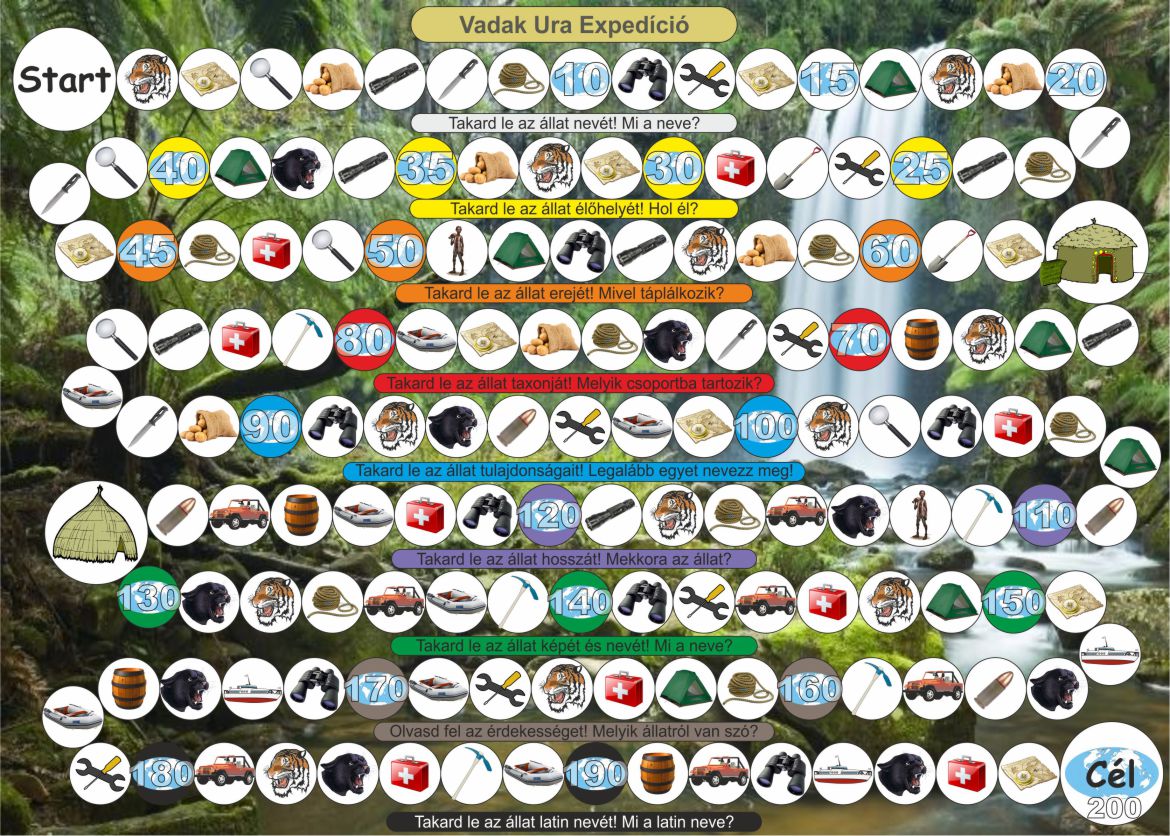 Ha minden csapatnak elfogy az élelmiszere és felszerelése, ami szükséges lenne a továbbhaladáshoz, akkor az expedíció kudarcot vallott: minden csapatnak újra kell indulnia a rajtvonaltól!Lehetőségek a kooperációra:Felszerelés átadás a másik csapatnakÉlelem átadása a másik csapatnakDobás átengedése a másik csapatnakÁllat mezők megoldásainak segítése a másik csapatnak